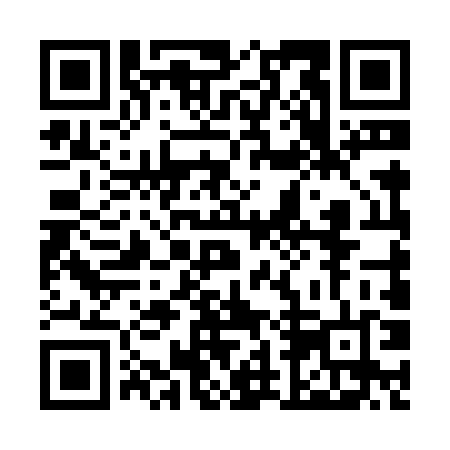 Ramadan times for Dhamar, YemenMon 11 Mar 2024 - Wed 10 Apr 2024High Latitude Method: NonePrayer Calculation Method: Umm al-Qura, MakkahAsar Calculation Method: ShafiPrayer times provided by https://www.salahtimes.comDateDayFajrSuhurSunriseDhuhrAsrIftarMaghribIsha11Mon5:005:006:1312:123:336:126:128:1212Tue4:594:596:1212:123:336:126:128:1213Wed4:584:586:1112:123:336:126:128:1214Thu4:584:586:1112:113:326:136:138:1315Fri4:574:576:1012:113:326:136:138:1316Sat4:564:566:0912:113:326:136:138:1317Sun4:554:556:0812:113:316:136:138:1318Mon4:554:556:0812:103:316:136:138:1319Tue4:544:546:0712:103:306:136:138:1320Wed4:534:536:0612:103:306:136:138:1321Thu4:534:536:0612:093:296:136:138:1322Fri4:524:526:0512:093:296:146:148:1423Sat4:514:516:0412:093:286:146:148:1424Sun4:504:506:0412:093:286:146:148:1425Mon4:504:506:0312:083:276:146:148:1426Tue4:494:496:0212:083:276:146:148:1427Wed4:484:486:0112:083:266:146:148:1428Thu4:474:476:0112:073:266:146:148:1429Fri4:474:476:0012:073:256:146:148:1430Sat4:464:465:5912:073:256:146:148:1431Sun4:454:455:5912:063:246:156:158:151Mon4:444:445:5812:063:246:156:158:152Tue4:434:435:5712:063:236:156:158:153Wed4:434:435:5612:063:226:156:158:154Thu4:424:425:5612:053:226:156:158:155Fri4:414:415:5512:053:216:156:158:156Sat4:404:405:5412:053:216:156:158:157Sun4:404:405:5412:043:206:156:158:158Mon4:394:395:5312:043:196:156:158:159Tue4:384:385:5212:043:196:166:168:1610Wed4:374:375:5212:043:186:166:168:16